Τρωικός Πόλεμος, Μυκήνες, Αμφίπολη και ψηφιακή τεχνολογία στο Κάστρο της ΛαμίαςΟ Δήμος Λαμιέων σε συνεργασία με το Μυκηναϊκό Ίδρυμα συνδιοργανώνουν , στο πλαίσιο του Εκπαιδευτικού Σεμιναρίου – Επιστημονικής Συνάντησης φοιτητών και επιστημόνων, διαλέξεις αρχαιολογικού ενδιαφέροντος διακεκριμένων επιστημόνων που θα ανοικτές για το ευρύ κοινό και θα πραγματοποιηθούν στο Αμφιθέατρο του Κάστρου της Λαμίας.Πρόγραμμα των διαλέξεων: Τρίτη 12 Ιουνίου, 19.30 Χριστοφίλης Μαγγίδης, Ph.D., Αν. Καθηγητής Dickinson College, Πρόεδρος Μυκηναϊκού Ιδρύματος: «Ο Τρωικός Πόλεμος - μύθος ή πραγματικότητα;» Γρηγόρης Τσόκας, Ph.D., Καθηγητής Εφαρμοσμένης Γεωφυσικής Α.Π.Θ. «Η γεωφυσική έρευνα στον Τύμβο Καστά της Αμφίπολης: νέα ευρήματα και συμπεράσματα», Πέμπτη 14 Ιουνίου, 19.30 Νικόλαος Λιανός, M.sc., Ph.D., Αρχιτέκτων, Καθηγητής Δ.Π.Θ. «Διασώζοντας την πολιτιστική κληρονομιά: ψηφιακή τεχνολογία και τρισδιάστατη απεικόνιση»,Γεώργιος Μαλαπέρδας, M.Sc., Περιβαλλοντολόγος Χαρτογράφος και Βάγια Παναγιωτίδη M.Sc., Φυσικός Μηχανικός: «Η ψηφιακή τεχνολογία στην αρχαιολογία».Η είσοδος για το κοινό θα είναι ελεύθερη.Από το Γραφείο Τύπου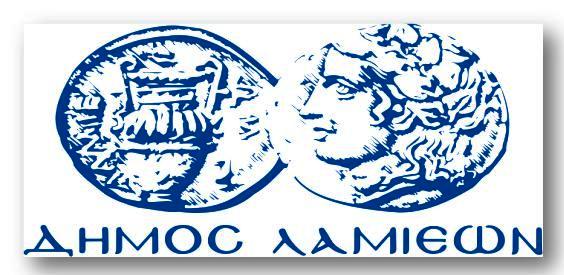 ΠΡΟΣ: ΜΜΕΔΗΜΟΣ ΛΑΜΙΕΩΝΓραφείου Τύπου& Επικοινωνίας                         Λαμία, 11/6/2018